"LA EDUCACIÓN COMO BASE DE LA INCLUSIÓN Y EL DESARROLLO DE LAS PERSONAS CON DISCAPACIDAD".La presidenta de la Comisión de Inclusión Social y Personas con Discapacidad, Congresista Gloria Montenegro informo que de acuerdo al último censo realizado en el 2017 se determinó el número estimado de tres millones de personas con  discapacidad en todo país, de dicha cifra el 90% son personas que ya pasan la edad escolar, la legisladora exhortó a las nuevas autoridades electas que trabajen en beneficio de la población de personas con discapacidad.Así mismo resalto la participación y aporte de la señora María Teresa Tovar Samanez, profesora de Posgrado de la Maestría de Gerencia Social de la Universidad Pontificia Católica del Perú – PUCP. Ex presidenta de la ONG FORO EDUCATIVO, quien ha realizado un estudio sobre  problemática de las personas con discapacidad en el sector educativo, el cuál será un gran aporte para mejorar las políticas estado.La Parlamentaria Montenegro también solicitó a las autoridades generar un fuerte compromiso por la promoción de una educación de calidad para todos, apoyando a los alumnos con mayores dificultades y a sus familias, como forma de hacer posible el derecho a la educación de todos sin exclusiones. 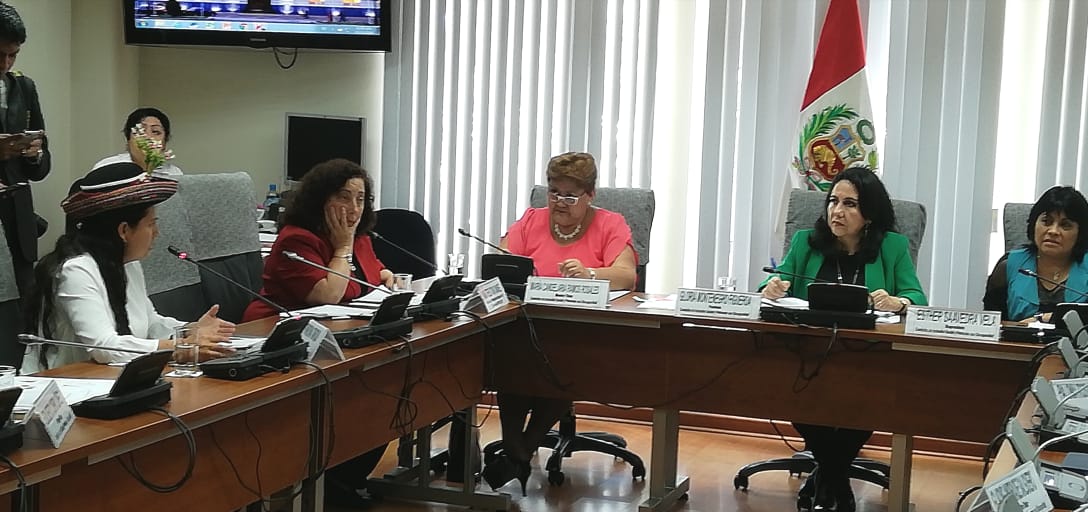 